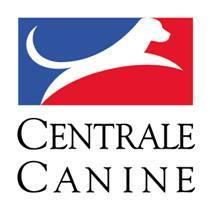 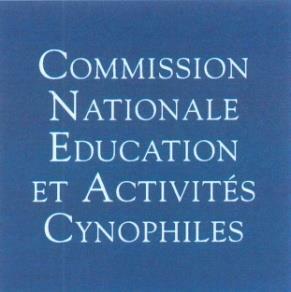 Commission Nationale D’Education et D’Activités Cynophiles 
155 Avenue Jean Jaurès 93535 AubervilliersDEMANDE DE REMBOURSEMENT Stage CNEAC :        MONITORAT TREIBBALL 	 NAdresse précise du club organisateur      N° d’identification SCC       - Frais intervenant CNEAC  Du stage CNEAC N° :       Qui s’est déroulé les :       A :      			Canine Territoriale :       Nom, prénom, et adresse complète de l’intervenant CNEAC       Nombre de stagiaires :        (Tous titulaires d’une licence CNEAC) Concerne les indemnités versées par la CNEAC/SCC : Nom complet du bénéficiaire (Club ou Canine Territoriale) Frais engagés et à rembourser pour l’intervenant CNEAC :        Euros (Frais de déplacement 0,50 € du kilomètre en voiture ou frais réels pour autre déplacement *Maximum 600 Kilomètres Aller-Retour – Au-delà de cette distance le complément reste à la charge de l’organisateur.) Fait le (date de fin de stage) :       Nom et signature intervenant CNEAC                        Validation et signature du Président de la C.N.E.A.C       Nom et Signature du Président du Club                  	Réservé Comptabilité SCC/CNEACImputation : 2 CACLa demande de remboursement et tous les justificatifs, uniquement au format PDF, sont à transmettre dans le mois suivant le stage (sous peine de non-remboursement) par mail ànotedefrais@sportscanins.fr  NB : ne pas oublier de joindre le RIB du compte de virement de la participation de la CNEAC 